Документация, содержащая описание функциональных характеристик заявляемого ПОФункциональные характеристики программного пакета EWT-128-ЦАГИ:Численное решение системы уравнений Навье-Стокса, замкнутой моделями турбулентности SST и Спаларта – Альмараса;Численный метод реализован в рамках конечно-объемного подхода, и обеспечивает получение решения со вторым порядком точности по пространственным переменным и первым — по времени;Работа со структурированными расчетными сетками в формате CGNS;Расчет напряженно-деформированного состояния модели летательного аппарата на основе распределений давления, полученных при численном решении уравнений Навье-Стокса;Автоматическое перестроение математической модели и расчетной сетки летательного аппарата на основе данных о деформации его элементов;Совместимость формата выходных данных программного комплекса с информационной системой получения и обработки экспериментальных данных;Программный комплекс EWT-128-ЦАГИ состоит из компонентов, написанных на языках C++, Python, Matlab, VBA.Программный комплекс EWT-128-ЦАГИ может быть установлен на операционные системы семейств Windows и GNU Linux.Программный комплекс EWT-128-ЦАГИ в процессе работы использует следующие дополнительные компоненты: библиотека cgns, библиотека openmpi.Программный комплекс EWT-128-ЦАГИ состоит из следующих расчётных модулей, разделённых по основному функциональному назначению (в скобках указаны альтернативные имена программ, MPI – обозначает возможность распараллеливания на кластере):Подготовка расчетаz_import_cgns — используется для конвертации расчётной сетки из формата CGNS, содержащей координаты узлов, признаки граничных условий и названия семейств граней сетки, в файлы *.zmesh внутреннего формата и создания соответствующего файла *.zboco с описанием этой расчётной сетки;z_extrude_bl — используется в случае, если построенная сетка не имеет сгущения к поверхностям с прилипанием потока. При запуске программы производится «выдавливание» дополнительных блоков из поверхности со сгущением к ней сетки для правильного описания пограничного слоя (кроме угловых блоков);z_convert — данная программа конвертирует всю задачу (все файлы задачи), которая ранее считалась по пакету EWT на базе решателей V3Solver и COMGLEI. Этот пакет использует более ранние форматы некоторых основных файлов;z_make_connection — программа производит стыковку блоков, и записывает информацию об адресах стыкующихся ячеек. Эта информация необходима для передачи данных через границы блоков во время обмена данными после цикла прогона расчётного алгоритма по каждому блоку;z_dwall (MPI) — производится расчет расстояния до твёрдых стенок. Информация используется в численных схемах и методах солвера;z_init_field (MPI) — программа используется для задания начального поля. z_cntl_points — программа заполняет файл *.zpoints дополнительной информацией, которая привязывает контрольные точки к сетке. Первоначально файл содержит номера точек и их координаты. В процессе счёта солвером для каждой точки создаётся отдельный файл *.zstat, в котором записывается статистика по итерациям параметров газа для данной точки.Расчетz_run (MPI) — основной расчетный модульОбработкаz_export — производит вывод графической информации в форматах cgns, dat, fld. Формат fld внутренний. Данные могут быть импортированы в другие программы визуализации, такие как Tecplot, ParaView.z_post_proc (MPI)	 — производит поэлементную обработку расчетной модели с вычислением аэродинамических характеристик и коэффициентов.В данном разделе приведена документация к основным модулям, а также пример использования программного комплекса для расчета поля течения тестовой задачи.Модуль стыковки блоков z_make_connectionОписаниеМодуль производит стыковку блоков структурированной расчётной сетки. Поддерживаются два варианта стыковки: строгий (стыковка ячейка в ячейку, граничное условие joint) и нестрогий (стыковка с помощью интерполяции, граничное условие connect). Информация об адресах состыкованных ячеек записывается в файл *.zjoint в случае строгой стыковки и в файл *.zconnect — в случае нестрогой. Оба варианта стыковки могут использоваться как по отдельности, так и совместно в рамках одной расчётной сетки.Команда вызова, входные данныеКоманда вызова модуля z_make_connection выглядит следующим образом (необязательные элементы указаны в квадратных скобках):z_make_connection   zboco [parameters]здесьzboco — путь к файлу топологии;parameters — параметры вызова программы, список параметров и их значение приводится в таблице 1.Таблица 1 — Список и значение параметров вызова модуля z_make_connectionПример. Командаz_make_connection   z.zbocoв соответствии с файлом топологии z.zboco выполнит стыковку блоков (как по граничному условию joint, так и connect) и запишет результаты в файлы z.zjoint и z.zconnect.Модуль расчёта расстояния до стенки z_dwallОписаниеМодуль производит расчёт расстояния от каждой ячейки расчётной сетки до ближайшей твёрдой стенки. Вычисленные расстояния сохраняются в файлы <имя_блока>.zdwall и используются в процессе расчёта.Команда вызова, входные данныеКоманда вызова модуля z_dwall выглядит следующим образом (необязательные элементы указаны в квадратных скобках):z_dwall   zboco [parameters]здесьzboco — путь к файлу топологии;parameters — параметры вызова программы, список параметров и их значение приводится в таблице 2.Таблица 2 — Список и значение параметров вызова модуля z_dwallПример. Командаz_dwall   z.zbocoв соответствии с файлом топологии z.zboco вычислит расстояние от каждой ячейки сетки до ближайшей твёрдой стенки и запишет результаты в файлы <имя_блока>.zdwall.Модуль генерации начального поля z_init_fieldОписаниеМодуль генерирует начальное поле в каждом блоке расчётной сетки в соответствии с названием семейства блока. Параметры начального поля для каждого семейства задаются в проектном файле. На поверхности твёрдой стенки с прилипанием потока «намазывается» равномерный пограничный слой. Это необходимо для плавного и надёжного старта расчёта с начального поля.Команда вызова, входные данныеКоманда вызова модуля z_init_field выглядит следующим образом (необязательные элементы указаны в квадратных скобках):z_init_field   zproj [zboco] [parameters]здесьzproj — путь к файлу проекта;zboco — путь к файлу топологии (указывается относительно директории, в которой находится файл проекта);путь к файлу топологии (zboco) может быть указан в файле проекта и/или в команде вызова (в случае, если задействованы оба варианта, путь берётся из команды вызова);parameters — параметры вызова программы, список параметров и их значение приводится в таблице 3.Таблица 3 — Список и значение параметров вызова модуля z_init_fieldПример. Командаz_init_field   z.zproj ../z.zbocoсгенерирует начальное поля в соответствии с файлами z.zproj и ../z.zboco.Расчётный модуль z_runОписаниеПроизводит итерационный расчёт полей переменных газа в расчётном пространстве, определяемом сеткой. Переменные определяются дискретно в центрах ячеек.Команда вызова, входные данныеКоманда вызова модуля z_run выглядит следующим образом (необязательные элементы указаны в квадратных скобках):z_run   zproj [zboco] [zengine] [parameters]здесьzproj — путь к файлу проекта;zboco — путь к файлу топологии (указывается относительно директории, в которой находится файл проекта);zengine — путь к файлу двигателя (указывается относительно директории, в которой находится файл проекта);пути к файлу топологии (zboco) и файлу двигателя (zengine) могут быть указаны в файле проекта и/или в команде вызова (в случае, если задействованы оба варианта, пути берутся из команды вызова);parameters — параметры вызова программы, список параметров и их значение приводится в таблице 4.Таблица 4 — Список и значение параметров вызова модуля z_runПример. Командаz_run   z.zproj ../z.zbocoзапускает расчёт в соответствии с файлом проекта z.zproj на сетке, описанной в файле топологии ../z.zboco.Файл проекта zprojПроектный файл служит для организации расчёта, в нём указываются все необходимые настройки расчёта: система уравнений, метод организации шага по времени, порядок расчётной схемы, параметры газа для всех граничных условий и т.д. Файл состоит из набора вложенных разделов, каждый из которых начинается с названия и открывающейся фигурной скобки, а заканчивается закрывающейся фигурной скобкой. Все разделы, кроме раздела set_flow, присутствуют в единственном числе. Перечисление наиболее важных разделов и полей файла zproj вместе с их кратким описанием находится в таблице 5.Таблица 5 — Описание разделов и полей файла zprojМодуль экспорта данных z_exportОписаниеМодуль производит вывод графической информации (аэродинамических полей) в форматах fld и cgns.Формат fld — собственный текстовый формат пакета прикладных программ EWT–ЦАГИ.Формат cgns (CFD General Notation System) — бинарный формат, де-факто являющийся стандартом для сохранения и передачи результатов аэродинамических расчётов. Данные в формате cgns могут быть импортированы в наиболее распространённые программы визуализации и обработки данных, такие как ParaView или Tecplot.Команда вызова, входные данныеКоманда вызова модуля z_export выглядит следующим образом (необязательные элементы указаны в квадратных скобках):z_export   zproj [zboco] [parameters]здесьzproj — путь к файлу проекта;zboco — путь к файлу топологии (указывается относительно директории, в которой находится файл проекта);путь к файлу топологии (zboco) может быть указан в файле проекта и/или в команде вызова (в случае, если задействованы оба варианта, путь берётся из команды вызова);parameters — параметры вызова программы, список параметров и их значение приводится в таблице 6.Таблица 6 — Список и значение параметров вызова модуля z_exportПример. Командаz_export z.zproj ../z.zboco –n –p –b solid_insulated –s solid –o solidвызовет модуль z_export, который в соответствии с файлами z.zproj и ../z.zboco выведет в формате cgns двумерные поля, относящиеся к граничному условию solid_insulated. Данные, включающие геометрические координаты, примитивные переменные, функции rho, p_total, T_total, Mach, ∼d_rho, ∼courant, а также функции Cp, Cf, d_wall, delta, y_plus, Tw, tauw, Qw, будут интерполированы в узлы расчётной сетки и сохранены в файл solid.cgns.Модуль обработки расчёта z_post_procОписаниеМодуль производит обработку расчёта: вычисляет силы и моменты, действующие на твёрдые поверхности со стороны газа. Для воздухозаборника (ВЗ) и сопла, помимо сил, вычисляются также специфические характеристики: потоки импульса через сечения входа в двигатель и выхода из него, коэффициенты массового расхода, тяги, эффективной тяги и т.д. Обработка воздухозаборников и сопел производится по общепринятым методикам.Команда вызова, входные данныеКоманда вызова модуля z_post_proc выглядит следующим образом (необязательные элементы указаны в квадратных скобках):z_post_proc   zproj [zboco] [zengine] [parameters]здесьzproj — путь к файлу проекта;zboco — путь к файлу топологии (указывается относительно директории, в которой находится файл проекта);zengine — путь к файлу двигателя (указывается относительно директории, в которой находится файл проекта);пути к файлу топологии (zboco) и файлу двигателя (zengine) могут быть указаны в файле проекта и/или в команде вызова (в случае, если задействованы оба варианта, пути берутся из команды вызова);parameters — параметры вызова программы, список параметров и их значение приводится в таблице 7.Таблица 7 — Список и значение параметров вызова модуля z_post_procПример. Командаz_post_proc   z.zproj ../z.zboco z.zengine –d resultsвызовет модуль z_post_proc, который сделает обработку расчёта в соответствии с файлами z.zproj, ../z.zboco, z.zengine и сохранит результаты в папку results.Файл двигателя zengineФайл двигателя zengine служит для организации обработки расчёта: в нём указывается названия семейств поверхностей, параметры режима работы двигателя и другая необходимая для обработки расчёта информация. Структура файла zengine приводится на рисунке 1. Файл состоит из набора вложенных разделов, каждый из которых начинается с названия и открывающейся фигурной скобки, а заканчивается закрывающейся фигурной скобкой. На первом уровне находится раздел z_engine (см. рисунок 1), в него вложены разделы inlet, nozzle и airframe. Раздел inlet посвящен воздухозаборнику, в него входят разделы третьего уровня engine_intake, описывающий сечение входа в двигатель, и throat, описывающий горловое сечение. Раздел nozzle предназначен для писания сопла, в него входят разделы core и fan, содержащие параметры внутреннего и наружного контуров, а также раздел outer_flow, предназначенный для описания внешних поверхностей сопла. Раздел второго уровня airframe содержит список семейств, относящихся к планеру летательного аппарата. Перечисление всех разделов и полей файла zengine вместе с их кратким описанием находится в таблице 8.Рисунок 1 — Структура файла zengineТаблица 8 — Описание разделов и полей файла zengineВыходные данныеВсе выходные данные модуль z_post_proc записывает в файл zresult. Структура выходного файла zresult почти полностью повторяет структуру входного файла zengine с единственным отличием: к разделам inlet, nozzle и airframe добавлен раздел total, содержащий суммарные характеристики всей компоновки (см. рисунок 2). Перечисление всех разделов и полей файла zresult вместе с их кратким описанием находится в таблице 9.Рисунок 2 — Структура файла zresultТаблица 9 — Описание файла zresultДекомпозиция расчетной сетки и поляДля повышения эффективности расчёта на одном или нескольких многоядерных узлах необходимо учитывать сбалансированность загрузки вычислительной системы. Утилита decomp.py позволяет исследовать балансировку и, в случае необходимости, разбить блоки исходной структурированной сетки на более мелкие и тем самым уменьшить исходную несбалансированность.Скрипт decomp.py. Подкоманды и флагиОбщий формат вызова:decomp.py [-h] [-c N] -r N [-s {auto,equal,slice}] [-v] [-d] {boco,field,graph,mesh,split,view} ...Напомним, что знак $ не является частью команды. Это приглашение командной среды. В квадрантных скобках указываются необязательные флаги или аргументы, а в фигурных скобках через запятую перечисляются варианты выбора. Троеточие в конце означает, что у подкоманд (boco, field и др.) имеются свои собственные флаги (нижнего уровня).Каждый успешно завершившийся запуск фиксируется в файле *_decomp.log (где * означает имя проекта) в виде строки с запущенной командой и полным списком её аргументов, включая выбранные умолчания. Эта информация может пригодиться, например, при отдельной декомпозиции полей или передекомпозиции.Флаги верхнего уровняЭти флаги, перечисленные в таблицах 10 и 11, указываются сразу за командой вызова decomp.py и обеспечивают управление процессом разбиения блоков.Таблица 10 — Основные флагиТаблица 11 — Экспертные флагиПодкоманды и флаги нижнего уровняПодкоманды определяют выбор действия, которое следует произвести. Каждая из таких подкоманд имеет свои обязательные аргументы и флаги — флаги нижнего уровня, которые указываются после имени подкоманды.Пути всех файлов указываются либо полностью, либо относительно текущего рабочего каталога, где запущен скрипт.Анализview — выводит на экран статистику декомпозиции: потенциальное ускорение (без учёта затрат на обмены), дисбаланс загрузки (со знаком “+” идёт перегрузка сверх среднего уровня, а со знаком “-” — недогрузка) и прочее. Флаги подкоманды перечислены в таблице 12.$ decomp.py ... view [-h] [-i] boco_fileТаблица 12 — Флаги подкоманды viewgraph — в дополнение к view рисует в файл статистику полученного разбиения: распределение размеров блоков расчётной сетки, распределение загрузки по рэнкам и потенциальную масштабируемость (без учёта затрат на обмены). Флаги подкоманды указаны в таблице 13.$ decomp.py ... graph [-h] [-b N] [-f {pdf,png,svg}] [-i] boco_fileТаблица 13 — Флаги подкоманды graphДекомпозицияmesh — выполняет декомпозицию топологии и блоков расчётной сетки. Записывает новый *.zboco файл и сохраняет старый под именем *_orig.zboco. Флаги подкоманды указаны в таблице 14.$ decomp.py ... mesh [-h] [-n N] boco_fileТаблица 14 — Флаги подкоманды meshfield — выполняет декомпозицию блоков расчётного поля, включая сохранённые патчи. Необходимо указать исходный BoCo-файл (часто это *_orig.zboco, см. mesh). Флаги подкоманды указаны в таблице 15.$ decomp.py ... field [-h] [-n N] proj_file boco_fileТаблица 15 — Флаги подкоманды fieldsplit — выполняет декомпозицию сразу целиком: топология, сетка и поле. Равносильна выполнению команд mesh и field подряд.Скрипт recomp.pyЕсли была выполнена декомпозиция, то последующий перенос поля на другую сетку или переразбиение с другими настройками требует восстановления полей в исходные (до разбиения) блоки. Эта операция может быть выполнена при помощи скрипта recomp.py. Флаги вызова этого скрипта указаны в таблице 16.$ recomp.py [-h] [-n N] [-v] [-d] proj_file boco_fileТаблица 16 — Флаги cкрипта  recomp.pyТипичное использованиеДо начала декомпозиции необходимо понять исходное состояние сетки, её пригодность к расчёту на предполагаемых ресурсах — количество MPI процессов, или рэнков, равное обычно количеству доступных ядер CPU.Предварительный анализ задачиРассмотрим пример. Пусть имеется 60 расчётных узлов по 12 ядер CPU каждый, то есть всего 720 ядер CPU. Запустим из директории, где хранится расчётная сетка, следующую команду:$ decomp.py -r 720 graph -i z.zbocoВ результате этого в текущей директории появится файл z_decomp.png. Этот рисунок состоит из трёх графиков (рисунки 3 – 5).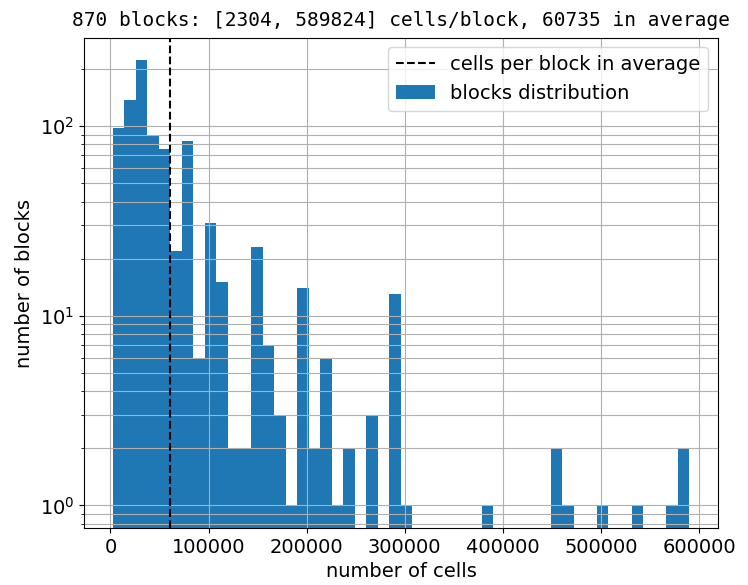 Рисунок 3 — Распределение размеров блоков сеткиНа рисунке 3 отображается распределение размеров блоков сетки. Всего имеется 870 блоков. Минимальное количество ячеек в блоке составляет 2304, максимальное — 589824 ячейки. В среднем 60735 ячеек на блок. Из графика на рисунке 3 видно, что имеется небольшое количество (около десятка) очень больших блоков. Вероятно, эти блоки будут мешать сбалансировать загрузку при запуске расчёта.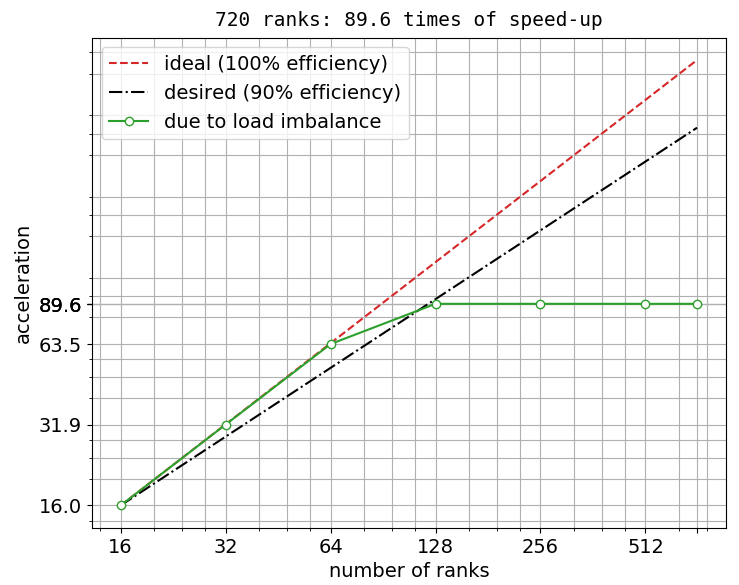 Рисунок 4 — Кривая масштабируемости (без учёта обменов)Кривая масштабируемости задачи, изображенная на рисунке 4 подтверждает это предположение. Видно, что, начиная с 64-х рэнков, потенциальное ускорение расчёта заметно снижается и совсем исчезает при запуске свыше 128-ми рэнков. То есть, без декомпозиции имеет смысл запускать расчёт не более, чем на 64-х ядрах CPU.Примерное ускорение, которое возможно получить, — до 90 раз в сравнении с запуском на одном ядре CPU.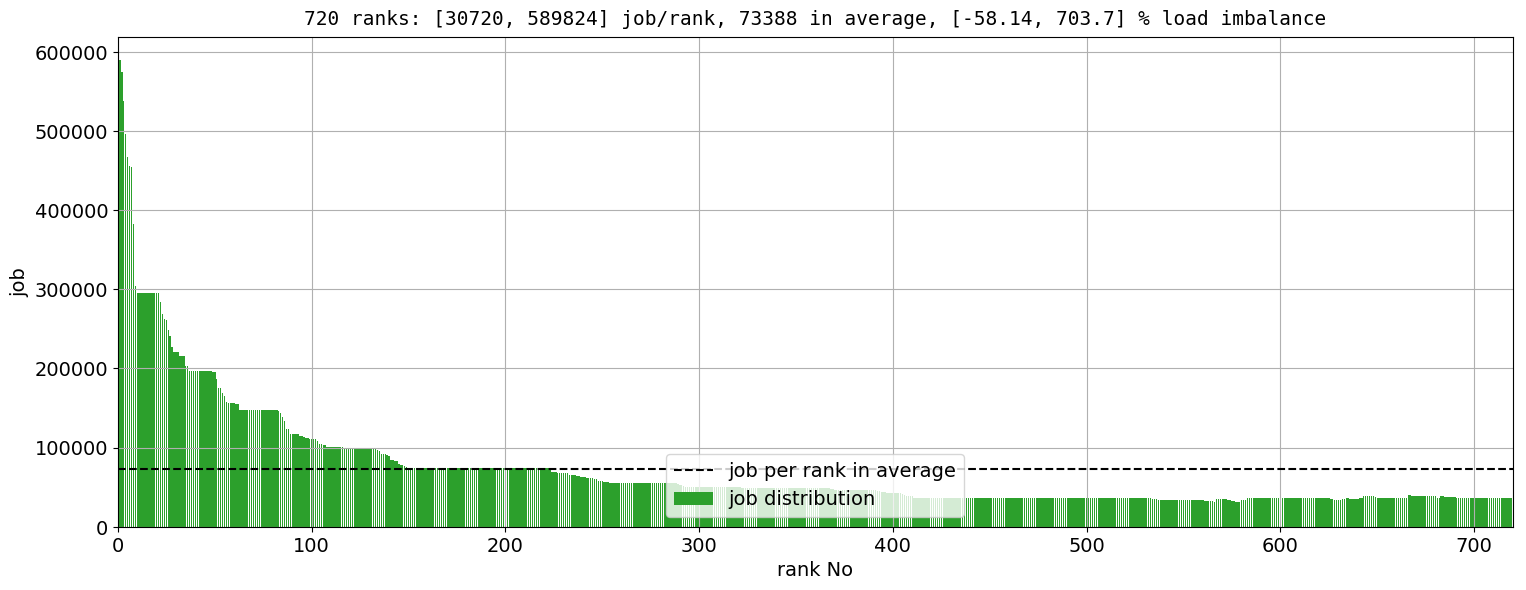 Рисунок 5 — Распределение загрузки по рэнкамНа рисунке 5 представлено начальное распределение загрузки по рэнкам. Всего имеется 720 рэнков, минимальная загрузка рэнка составляет 30720 ед. На данный момент единица измерения — это просто количество ячеек. Максимальная — 589824 ед. Заметим, что это как раз размер максимального блока. В среднем загрузка равна 73388 ед. Относительно этой средней загрузки (чёрная пунктирная линия) имеются рэнк с максимальной недогрузкой -58.14% и рэнк с максимальной перегрузкой 703.7%.Распределение показывает, что небольшая часть рэнков сильно перегружена, и в процессе счёта все остальные рэнки будут вынуждены ждать их. Это и составляет причину низкой эффективности на указанных вычислительных ресурсах. Исходя из разумных соображений, декомпозицию имеет смысл делать, если максимальная перегрузка рэнков превосходит 10–20%.Продолжим анализ. Попросим скрипт выполнить декомпозицию топологии и вывести статистику:$ decomp.py -r 720 graph z.zboco...Potential speed-up: 614.3 timesLoad imbalance: [-18.37, 17.21] %...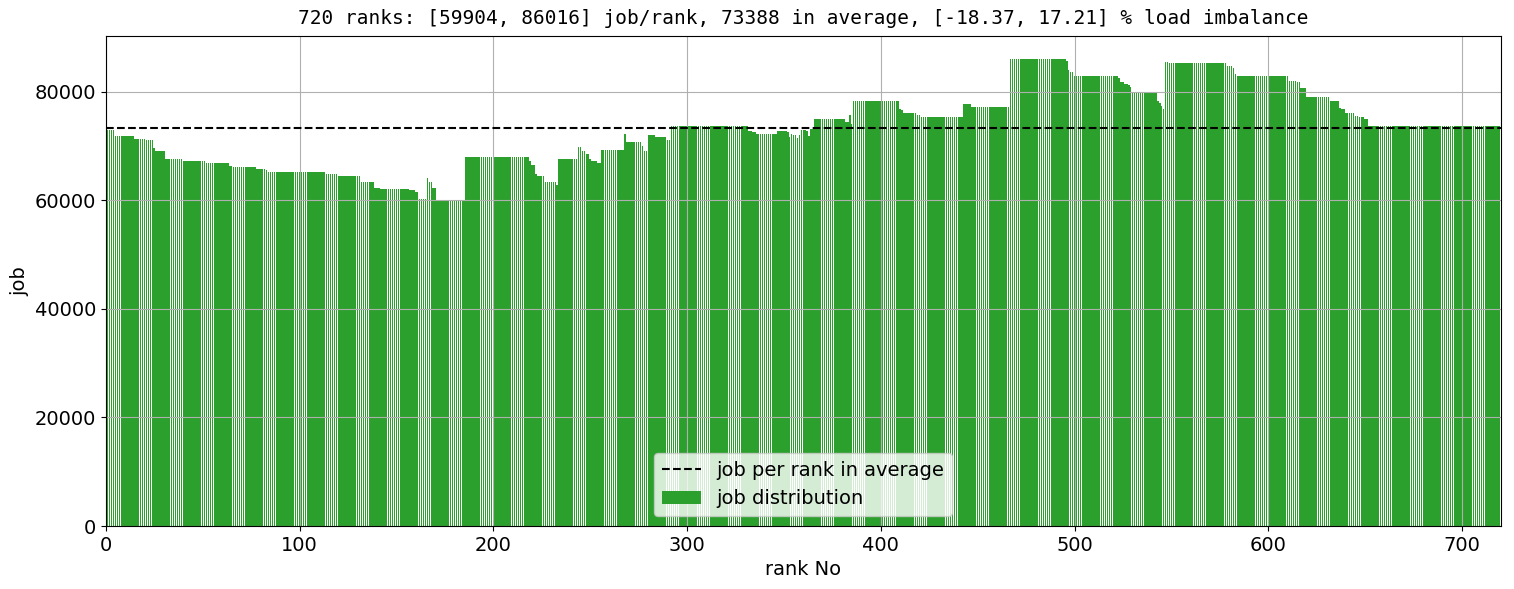 Рисунок 6 — Распределение загрузки по рэнкам после декомпозиции с параметрами по умолчаниюИз вывода программы и графика на рисунке 6 видно, что ситуация заметно улучшилась и загрузка стала более равномерной. В принципе, на этом можно остановиться, тем более, если мы хотим сэкономить на количестве блоков. Слишком большое количество блоков приводит к излишним затратам памяти и увеличению числа обменов данными между блоками.Предположим, что теперь в нашем распоряжении стало 125 расчётных узлов, то есть 1500 ядер CPU. Декомпозиция по умолчанию приводит к следующему результату:$ decomp.py -r 1500 graph z.zboco...Potential speed-up: 1096.4 timesLoad imbalance: [-21.51, 36.81] %...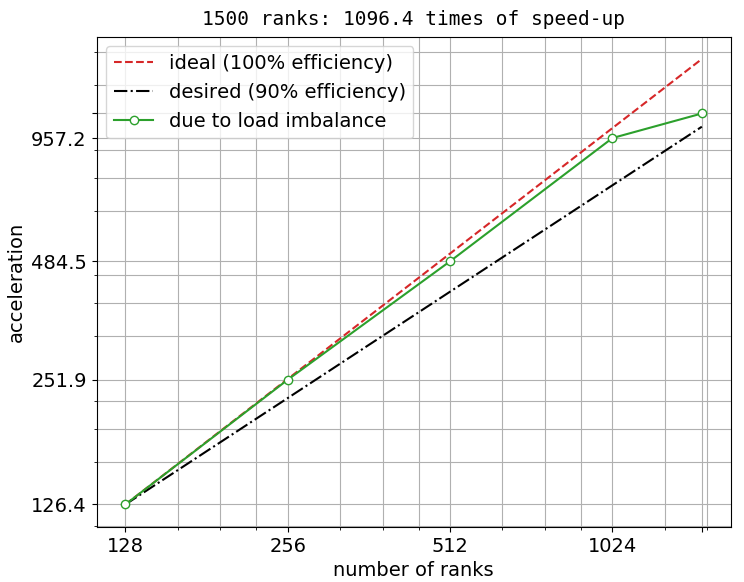 Рисунок 7 — Кривая масштабируемости после изменения числа доступных рэнковОчевидно, при таком разбиении считать на 1500 ядрах CPU становится неэффективно. Предел около – 1024 ядер CPU.Понятно, что блоки достаточно велики, а их количество в пересчёте на один рэнк мало, чтобы суметь их хорошо сбалансировать. Заметим, что блок подлежит разбиению, если количество ячеек в нём превосходит некую заданную величину. До сих пор мы никак не указывали этот параметр явно. По умолчанию его значение равно среднему количеству ячеек в расчёте на один MPI рэнк.Попробуем уменьшить этот параметр, перебрав несколько вариантов. Отталкиваться будем от среднего, которое указано над графиком распределения загрузки по рэнкам. В нашем случае это 35226 ячеек:$ decomp.py -r 1500 -c 30000 graph z.zboco...Potential speed-up: 1118.7 timesLoad imbalance: [-25.06, 34.08] %...Получено незначительное улучшение баланса. Сделаем еще одну итерацию, уменьшив пороговое значение числа ячеек:$ decomp.py -r 1500 -c 25000 graph z.zboco...Potential speed-up: 1253.8 timesLoad imbalance: [-30.23, 19.64] %...Балансировка улучшилась, повторим предыдущий шаг:$ decomp.py -r 1500 -c 15000 graph z.zboco...Blocks number after decomposition: 4116...Potential speed-up: 1355.7 timesLoad imbalance: [-22.6, 10.64] %...Отметим, что блоков становится больше, это может привести к уменьшению скорости счета из-за повышения интенсивности обменов. Приняв во внимание этот факт, будем считать, что компромиссное разбиение достигнуто, см. рисунок 8.Отметим, что небольшие “провалы” в загрузке на рисунке 8 слабо сказываются на производительности (немногие ждут многих). А вот небольшие “выступы” (перегрузка части рэнков) — очень сильно (многие ждут немногих).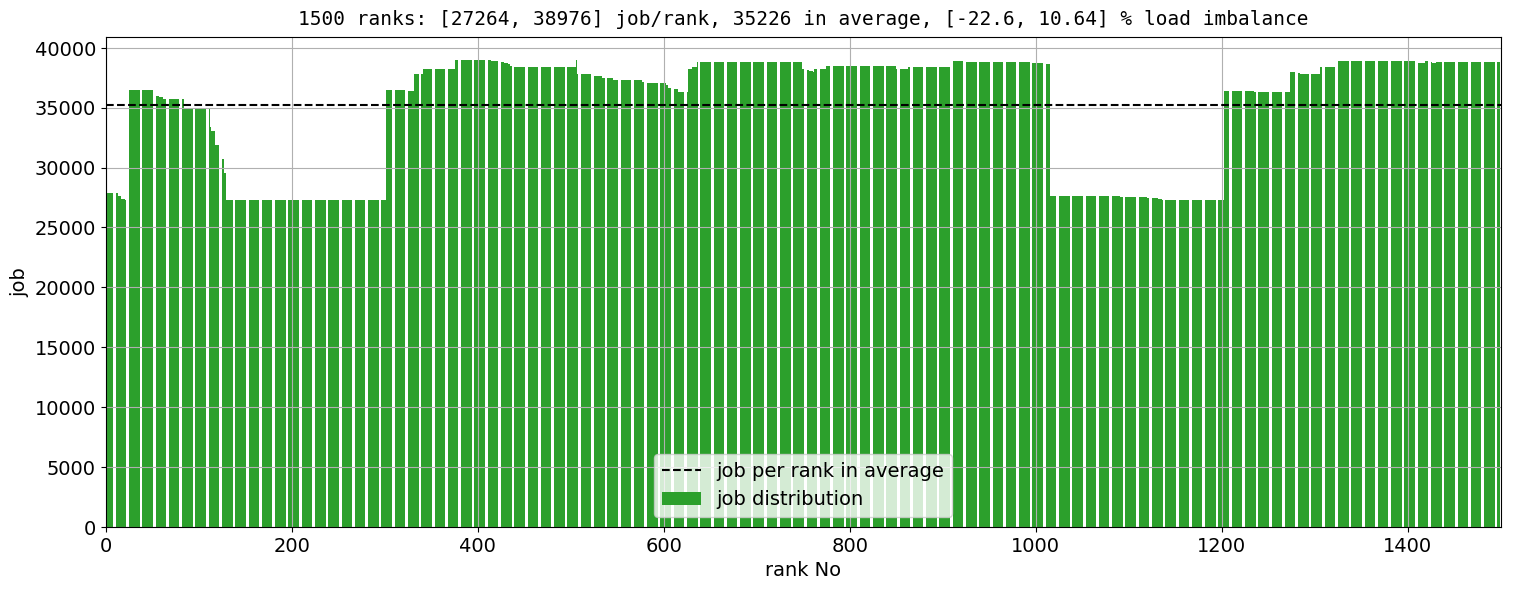 Рисунок 8 — Окончательное распределение загрузки по рэнкам Когда параметры декомпозиции подобраны удовлетворительным образом, необходимо сохранить копию исходной сетки на случай, если что-то пойдёт не так, а также просто для повторного использования, например, передекомпозиции с другими параметрами.Теперь запускаем команду (mesh):$ decomp.py -r 1500 -c 15000 mesh -n 8 z.zbocoФлаг -n 8 указывает, что следует запустить 8 нитей исполнения. Это заметно ускоряет процесс, поскольку блоки обрабатываются параллельно.Если уже есть готовое начальное поле, можно разбить блоки сетки и блоки поля за один раз командой (split):$ decomp.py -r 1500 -c 15000 split -n 8 m085a190_ltt/z.zproj z.zbocoОтдельная декомпозиция полейКак правило, необходимость в отдельной декомпозиции полей возникает, когда имеется несколько режимов, на которых требуется провести расчёт.Итак, положим, что уже выполнена декомпозиция сетки. В результате её выполнения запущенная команда сохранена в лог-файле *_decomp.log, а также сохранён оригинальный файл с топологией под именем *_orig.zboco. При необходимости из лог-файла легко восстановить параметры декомпозиции.Декомпозиция полей должна быть выполнена точно с теми же параметрами (максимальное количество ячеек в блоке и алгоритм разбиения), как и декомпозиция сетки.Используя эту информацию, запустим команду (field):$ decomp.py -r 1500 -c 15000 field -n 8 m085a190_ltt/z.zproj z_orig.zbocoВосстановление полейПредположим, что после декомпозиции проведён расчёт, получены поля течения. И теперь необходимо продолжить расчёт на другом количестве ресурсов, то есть произвести передекомпозицию с другими параметрами. Или необходимо использовать это поле для пост-обработки в рамках исходной топологии блоков.В таких случаях необходимо восстановить поля в исходной топологии, запустив команду (recomp.py):$ recomp.py -n 8 m085a190_ltt/z.zproj z.zbocoЗдесь *.zboco — это с декомпозированной топологией.Повторная декомпозицияПовторная декомпозиция запрещена. То есть выполнение декомпозиции над уже декомпозированной задачей по техническим причинам не допускается. Скрипт выдаст сообщение об ошибке.Однако, скорее всего, это не то, что на самом деле необходимо пользователю. Для передекомпозиции и некоторых других задач используйте восстановление полей.Подготовка и запуск расчета в EWT решателем ZEUSВ этом разделе приведена пошаговая инструкция по запуску расчета решателем ZEUS пакета EWT-128-ЦАГИ. В качестве примера рассмотрим простую двумерную задачу – обтекание профиля NACA 23012. Сетка для этого примера построена при помощи специализированных программ. В программном пакете EWT-128-ЦАГИ используются многоблочные структурированные сетки. Для импорта используется общепринятый формат CGNS.Конвертация CGNS во внутренний формат zboco/zmeshДля конвертации сетки из формата CGNS во внутренний формат zboco/zmesh используется программа z_import_cgns. Все программы пакета EWT-128-ЦАГИ, относящиеся к решателю ZEUS, являются консольными приложениями. Для их выполнения следует использовать интерпретатор командной строки. В случае операционной системы Ubuntu таким интерпретатором является, например, bash.Будем считать, что все исполняемые файлы решателя ZEUS находятся в директории с адресом ~/zeus-3.28/bin-lin.Запустите терминал и перейдите в директорию, где находится файл CGNSВыполните команду
~/zeus-3.28/bin-lin/z_import_cgns -s 0.001 -d naca23012 -v naca_23012_3d_block_3d_geo_2015.cgnsРассмотрим используемые в примере параметры команды, которые приведены в таблице 17.Таблица 17 — Используемые в примере параметры команды z_import_cgnsВ результате выполнения программы z_import_cgns будут созданы файлы сетки zmesh и файл с деревом граничных условий z.zbocoПроверка качества расчетной сеткиПосле конвертации сетки бывает полезно проверить ее пригодность к расчету. Обязательным условием для успешного запуска расчета является обеспечение положительных объемов ячеек расчетной сетки. Для проверки минимальных параметров качества можно использовать скрипт mesh_test.py, написанный на языке Python.В терминале перейдем в директорию, содержащую файлы сетки и файл с деревом граничных условий z.zboco:cd naca23012В указанной папке выполните команду
 python ~/zeus-3.28/bin-lin/mesh_test.py ./z.zbocoПрограмма выведет на экран информацию о каждом блоке расчетной сетки и обобщенные данные:число узловчисло ячеекчисло гранейминимальный и максимальный объемы ячейкиВ случае, когда сообщения об отрицательных объемах отсутствуют, можно продолжить процедуру подготовки расчета.Генерация служебных файлов с информацией о стыковке блоковБлоки расчетной сетки могут стыковаться друг с другом "узел-в-узел" (при помощи граничного условия joint) и произвольно (при помощи граничного условия connect). Для того чтобы не выполнять поиск соседей на каждой итерации, информация о стыковке записывается в служебные файлы zjoint и zconnect. Для генерация служебных файлов с информацией о стыковке блоков используется программа z_make_connection.В интерпретаторе командной строки cmd.exe в папке с сеткой и деревом граничных условий выполните команду:
 ~/zeus-3.28/bin-lin/z_make_connection ./z.zbocoНа экран будет выведена информация о максимальных расстояниях между ячейками для граничных условий join и connect, а в папке появятся файлы z.zjoint и z.zconnectГенерация служебных файлов с информацией о расстоянии до твердой стенки Для корректной работы модели турбулентности необходима информация о расстоянии от центра ячейки расчетной сетки до твердой поверхности. Поскольку в процессе расчета это расстояние не изменяется, его можно вычислить в процессе подготовки к запуску задачи. Для этого используется программа z_dwall . Команда может выполняться параллельно, для этого ее нужно вызвать при помощи MPI.В терминале в директории с сеткой и деревом граничных условий выполните команду
 mpiexec -n 8 ~/zeus-3.28/bin-lin/z_dwall ./z.zbocoПосле ключа -n указывается количество потоков (рэнков, ranks). Оно не должно быть больше количества блоков расчетной сетки. Не имеет смысла использовать число потоков, превышающее количество ядер.Результатом работы программы z_dwall являются файлы zdwall. Их количество равно числу блоков расчетной сетки.Параметры расчетов (файл проекта)Вся информация, касающаяся расчетов хранится в файле проекта – с расширением zproj. Под каждый режим расчета целесообразно создать собственную папку и поместить туда файл проекта. Содержание базового файла проекта приведено в листинге.z_project {
  version      3.00
  solver {
    solver     nut
    tau_type   local_implicit
	use_wl no
	reconstr_fun component
  }
  nut {
	version sa-zeus
  }
  diminish_tau {
    stab_coeff 100
  }
  steps {
    end_iter                  10000
    write_field_iter_period   500
    first_averaging_iter      9800
  }
  aircraft_features {
    specific_square  0.3
    Focus             "0.075 0 0"
	average_chord  0.3
	specific_length 1
  }
  set_flow {
	family outer_flow
	family bottom
	family top
	family in
	family out
	Mach    0.4
    alpha   4
    beta    0.0
    p_total 101325
    T_total 288
    k       4.0
    om      7777.778
    nut     1.8e-6
  }
  files {
    boco ../z.zboco
  }
 }В блоке solver содержится базовая информация о решателе: модель турбулентности (nut, Спалларт-Алмарас), тип шага по времени (local-implicit , локальный шаг по времени, неявная схема)...Далее идет блок, описывающий настройки выбранной модели турбулентности. В нашем случае это nut. Будет использоваться версия sa-zeus. Бывают и другие, подробности описаны в разделе 4.3.В блоке diminish_tau описаны настройки шага по времени. Мы только указываем значение локального коэффициента устойчивости схемы (аналог числа CFL).Число шагов по времени, частота записи и параметры осреднения решения указаны в блоке steps.Блок aircraft_features содержит геометрические параметры модели, используемые для вычисления коэффициентов аэродинамических сил и моментов.Наконец, в блоках set_flow указываются значения газодинамических величин для семейств с граничными условиями, которые позволяют это сделать. В приведенном примере задаются параметры для семейств, у которых в файле zboco указаны граничные условия riemann , а также для семейства outer_flow, к которому принадлежат ячейки (объемы) расчетной сетки. То есть, в данном случае, в этом блоке инициализируются параметры на границах и внутри расчетной области. В блоке files прописываются пути к служебным файлам, в данном случае к файлу с деревом граничных условий zboco. Он находится в родительской директории.Создадим в рабочей директории другую директорию, в которой будут храниться файл проекта и поля. Исходя из режима расчета, назовем ее m04a000. Поместим в нее файл проекта с описанным содержимым z.zproj.Генерация начального поляВ случае, когда расчет производится впервые (новая геометрия, новая расчетная сетка) необходимо инициализировать поле. Это можно сделать при помощи программы z_init_field. Команда может выполняться параллельно, для этого ее нужно вызвать при помощи MPI.В терминале в директории с файлом проекта z.zproj выполните команду:
mpiexec -n 8 ~/zeus-3.28/bin-lin/z_init_field ./z.zproj ../z.zbocoПрограмма z_init_field получает на вход пути к файлу проекта zproj и файлу с деревом граничных условий zbocoПосле ключа -n указывается количество потоков (рэнков, ranks). Оно не должно быть больше количества блоков расчетной сетки. Также не имеет смысла использовать число потоков, превышающее количество ядер.Результатом работы программы z_init_field являются файлы zfield, содержащие значения газодинамических переменных в каждом узле расчетной сетки. Количество файлы zfield равно числу блоков расчетной сетки. Изначально в файлах zfield содержится равномерное поле со значениями, указанными в соответствующих семействах файла проекта z.zproj. При дальнейшей работе решателя с периодичностью, указанной в файле проекта (в нашем случае в переменной write_field_iter_period) в файлы zfield будут записываться новые значения полей.Запуск расчетаПроведение расчета обеспечивается программой-решателем (solver) z_run . Команда может выполняться параллельно, для этого ее нужно вызвать при помощи MPI.В терминале в директории с файлом проекта z.zproj выполните команду:
 mpiexec -n 8 ~/zeus-3.28/bin-lin/z_run ./z.zproj ../z.zbocoПрограмма z_run получает на вход пути к файлу проекта zproj и файлу с деревом граничных условий zbocoПосле успешного запуска на экран будет выводиться краткая информация о каждой итерации (периодичность вывода можно изменить в файле zproj). Пример такого вывода приведен на рисунке 9. Выводятся номер итерации, значение локального коэффициента устойчивости схемы, величина шага по времени, максимальная и средняя невязки плотности и значения аэродинамических коэффициентов от сил давления и трения.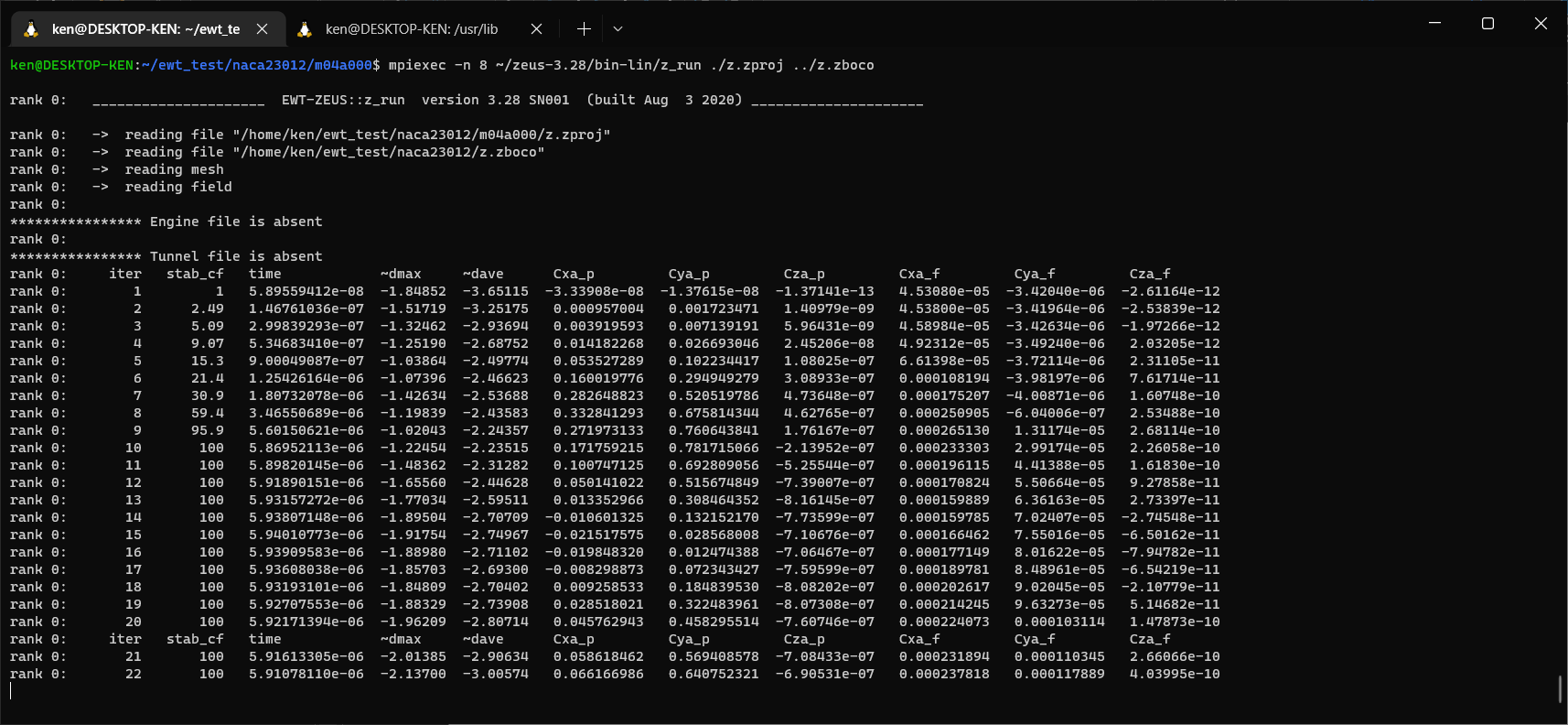 Рисунок 9 — Вывод программы z_runС периодичностью write_field_iter_period в директории проекта будут обновляться файлы полей zfield и zstat. Последний содержит информацию по итерациям, выводимую на экран, плюс коэффициенты моментов. Содержимое файла zstat может быть визуализировано любым доступным способом. В составе пакета содержится программа zglance, которая позволяет это сделать. Скриншот окна программы zglance с визуализацией невязки решения приведен на рисунке 10.В директории проекта содержатся также служебные файлы с расширением .key, их удаление позволяет отдать следующие команды решателю:read.key - обновить информацию из файла проекта z.zproj. Таким образом можно, например, поменять число итераций, периодичность записи, величину локального коэффициента устойчивости схемы или шага по времени;write.key - выполнить сохранение поля, не дожидаясь окончания write_field_iter_period и продолжить расчет;run.key - остановить расчет и записать поле.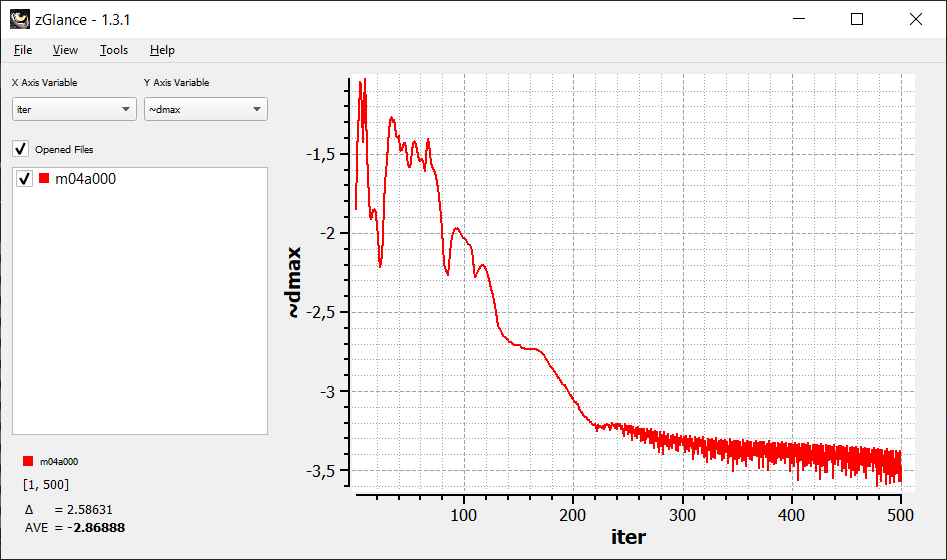 Рисунок 10 — Визуализация невязки в программе zglanceВизуализация поляПрограмма z_export позволяет экспортировать поле из внутреннего формата zfield в широко используемый формат cgns. Опции программы подробно описаны в соответствующем разделе документации.Вызов:
 ~/zeus-3.28/bin-lin/z_export.exe -p -n -f sym_left -s solid -o symmetry ./z.zproj ../z.zboco 
создаст в директории проекта файл symmetry.cgns, который может быть визуализирован, например, при помощи открытой программы ParaView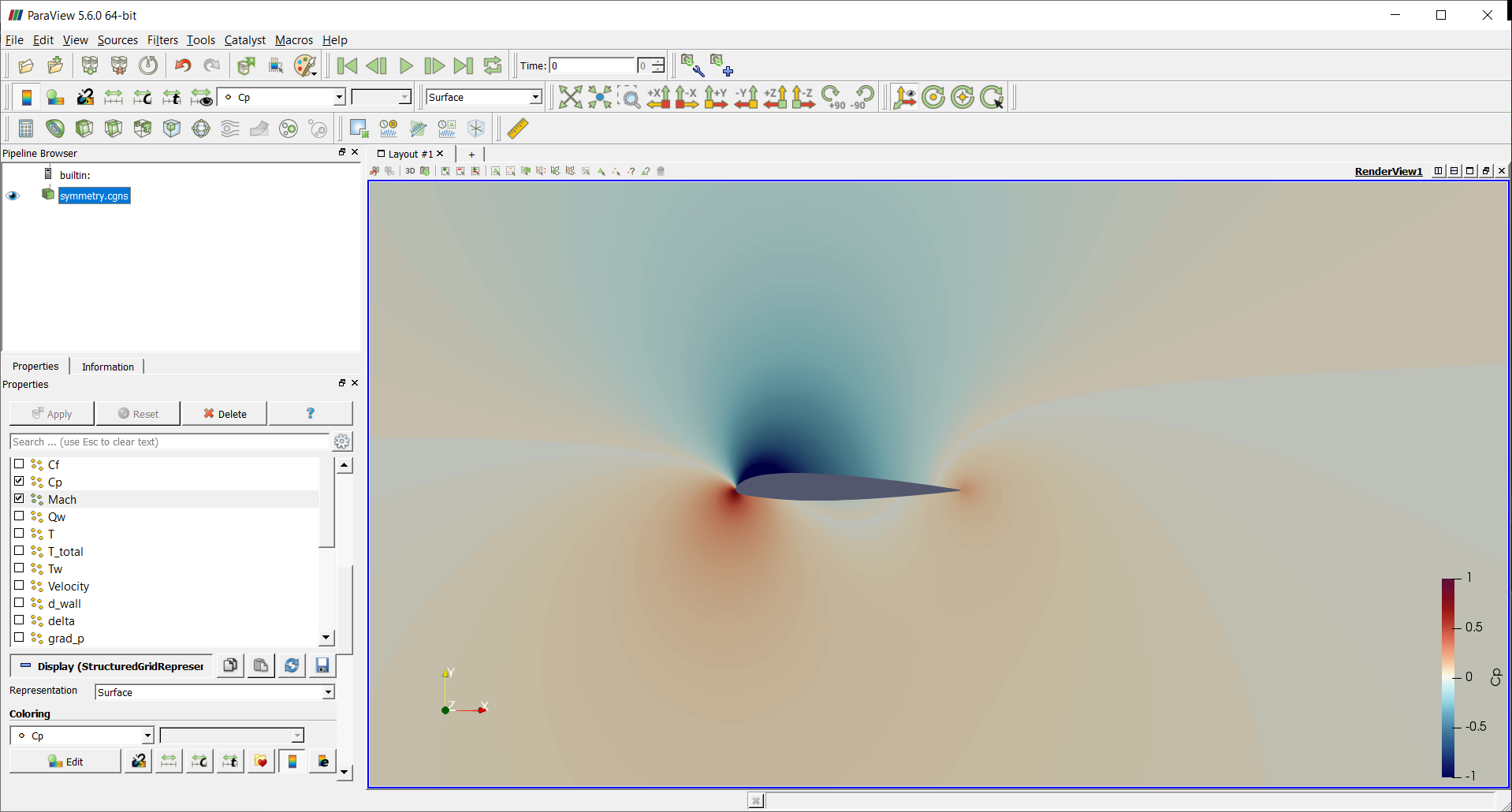 Рисунок 11 — Окно программы ParaViewКороткое написаниеПолное написаниеДействие-h--helpвывести справочную информацию-j--jointвыполнить только строгую стыковку (граничное условие joint)-c--connectвыполнить только нестрогую стыковку (граничное условие connect)-m--modifyизменять заплатки-v--verboseрежим вывода дополнительной информацииКороткое написаниеПолное написаниеДействие-h--helpвывести справочную информацию-v--verboseрежим вывода дополнительной информацииКороткое написаниеПолное написаниеДействие-h--helpвывести справочную информацию-d--bl_deltaзадать толщину пограничного слоя (по умолчанию 0.01 м)-v--verboseрежим вывода дополнительной информацииКороткое написаниеПолное написаниеДействие-h--helpвывести справочную информацию-m--part_by_metisдекомпозиция с помощью METIS-p--post_procпри каждом сохранении полей делать обработку (по правилам z_post_proc)-v--verboseрежим вывода дополнительной информации-w--warningвыводить коррекции: 0 — только критичные, 1  — важные (по умолчанию), 2 — всеРаздел или полеВозможные значенияЗначение по умолчаниюОписаниеz_project {version3.003.00Версия библиотеки ZEUSСолверСолверСолверСолверsolver {solvereu
ns
nut
qom
sst
lttУравнения ЭйлераУравнения Навье-Стокса (NS)RANS, модель Спаларта-АлмарaсаRANS, модель 𝑞-𝜔RANS, модель SSTRANS, модель 𝛾SST (учёт ЛТП)tau_typelocal
local_implicit
global
global_implicit
fractional
dual
dual_implicitЛокальный явный шагЛокальный неявный шагГлобальный явный шагГлобальный неявный шагДробный шагДуальный шаг по явной схемеДуальный шаг по неявной схемеdecaygodunov
roegodunov
Распад ГодуноваРаспад Роуreconstrgodunov
central
kolgan
van_leer
roe
weno5
weno9


van_leer


Схема первого порядкаЦентральная разностьОграничитель КолганаОграничитель Ван ЛираОграничитель РоуWENO 5-точечныйWENO 9-точечныйreconstr_funvectorВекторный ограничительreconstr_funcomponentcomponentКомпонентный ограничитель в примитивных переменныхminmod_q1.0–2.01.25Коэффициент для ограничителей Ван Лира и Роуuse_wlyesЗакон стенкиuse_wlnonoЗакон стенки}Параметры газаПараметры газаПараметры газаПараметры газаsolver {kappaвещ. число1.4Показатель адиабатыRgasвещ. число287.053Универсальная газовая постояннаяPr_t_lamвещ. число0.72Ламинарное число Прандтля для темпе-ратурыPr_t_turbвещ. число0.9Турбулентное число Прандтля для температурыmu_constвещ. число-1.0Молекулярная вязкость (константа)}Параметры, отвечающие за сходимость решенияПараметры, отвечающие за сходимость решенияПараметры, отвечающие за сходимость решенияПараметры, отвечающие за сходимость решенияdiminish_tau {stab_coeffвещ. числоКоэффициент стабилизацииstart_stab_coeffвещ. числоГладкий старт: начальное значение stab_coeffprelim_diminish_tau_stepsнат. число0Гладкий старт: количество итераций для линейного выхода на stab_coeff}Параметры, отвечающие за ход решенияПараметры, отвечающие за ход решенияПараметры, отвечающие за ход решенияПараметры, отвечающие за ход решенияsteps {end_iterнат. число1e9Номер итерации завершения расчётаend_timeвещ. число1.e32Время завершения расчёта (сек.)end_max_misclosureвещ. число-60.0Значение максимальной невязки завершения расчётаend_ave_misclosureвещ. число-60.0Значение средней невязки завершения расчётаwrite_field_iter_periodнат. число100 000Период записи полей (итерации)write_field_time_periodвещ. число1000.0Период записи полей (сек.)save_interim_fieldyesСохранять промежуточные поляsave_interim_fieldnonoСохранять промежуточные поляfirst_averaging_iterнат. число1e9Номер итерации начала осредненияfirst_averaging_timeвещ. число1.e32Время начала осреднения (сек.)unsteady_step_timeвещ. число0.0Расчёт с постоянным шагом по физическому времени (сек.). Используется совестно с global, fractional, dual, dual_implicit и global_implicit.}Параметры газа для граничных условий.Допускается несколько разделов set_flow, идентификация происходит по названию семейства.Возможны 3 набора параметров газа1. Примитивные переменныеПараметры газа для граничных условий.Допускается несколько разделов set_flow, идентификация происходит по названию семейства.Возможны 3 набора параметров газа1. Примитивные переменныеПараметры газа для граничных условий.Допускается несколько разделов set_flow, идентификация происходит по названию семейства.Возможны 3 набора параметров газа1. Примитивные переменныеПараметры газа для граничных условий.Допускается несколько разделов set_flow, идентификация происходит по названию семейства.Возможны 3 набора параметров газа1. Примитивные переменныеset_flow {familyстрокаouter_flowНазвание семейства, допускается несколько строк familyTвещ. число0.0Температураuвещ. число0.0Компонента вектора скоростиvвещ. число0.0Компонента вектора скоростиwвещ. число0.0Компонента вектора скоростиpвещ. число0.0Давлениеnutвещ. число0.0Коэфф. турбулентной вязкости (солвер nut)qвещ. число0.0Величина турбулентных пульсаций скорости (солвер qom)kвещ. число0.0Кин. энергия турбулентности (солвер sst)omвещ. число0.0Характерная частота турбулентных пульсаций (солверы qom и sst)gammaвещ. число0.0Перемежаемость (солвер ltt)}2. Mach, alpha, p0, T0 (АДТ)2. Mach, alpha, p0, T0 (АДТ)2. Mach, alpha, p0, T0 (АДТ)2. Mach, alpha, p0, T0 (АДТ)set_flow {familyстрокаouter_flowНазвание семейства, допускается несколько строк familyMachвещ. число0.0Число Махаalphaвещ. число0.0Угол атакиbetaвещ. число0.0Угол скольженияp_totalвещ. число0.0Полное давлениеT_totalвещ. число0.0Полная температураnutвещ. число0.0Коэфф. турбулентной вязкости (солвер nut)qвещ. число0.0Величина турбулентных пульсаций скорости (солвер qom)kвещ. число0.0Кин. энергия турбулентности (солвер sst)omвещ. число0.0Характерная частота турбулентных пульсаций (солверы qom и sst)gammaвещ. число0.0Перемежаемость (солвер ltt)}3. Mach, alpha, p, T (полёт)3. Mach, alpha, p, T (полёт)3. Mach, alpha, p, T (полёт)3. Mach, alpha, p, T (полёт)set_flow {familyстрокаouter_flowНазвание семейства, допускается несколько строк familyMachвещ. число0.0Число Махаalphaвещ. число0.0Угол атакиbetaвещ. число0.0Угол скольженияpвещ. число0.0ДавлениеTвещ. число0.0Температураnutвещ. число0.0Коэфф. турбулентной вязкости (солвер nut)qвещ. число0.0Величина турбулентных пульсаций скорости (солвер qom)kвещ. число0.0Кин. энергия турбулентности (солвер sst)omвещ. число0.0Характерная частота турбулентных пульсаций (солверы qom и sst)gammaвещ. число0.0Перемежаемость (солвер ltt)}Характерные геометрические размеры тела для расчета аэродинамических коэффициентовХарактерные геометрические размеры тела для расчета аэродинамических коэффициентовХарактерные геометрические размеры тела для расчета аэродинамических коэффициентовХарактерные геометрические размеры тела для расчета аэродинамических коэффициентовaircraft_features {specific_squareХарактерная площадьspecific_lengthХарактерная длинаaverage_chordСредняя аэродинамическая хордаFocusАэродинамический фокусLong_axisПродольная ось самолетаNorm_axisВертикальная ось самолета}Дополнительные файлы, необходимые для подготовки данных, расчета и обработкиДополнительные файлы, необходимые для подготовки данных, расчета и обработкиДополнительные файлы, необходимые для подготовки данных, расчета и обработкиДополнительные файлы, необходимые для подготовки данных, расчета и обработкиfiles {bocoФайл топологииranksФайл декомпозицииpointsФайл координат контрольных точекengineФайл двигателя}Специфические параметры солвера nsСпецифические параметры солвера nsСпецифические параметры солвера nsСпецифические параметры солвера nsns {versionnsnsУравнения Навье-СтоксаversionlesLES, модель Смагоринскогоc_sвещ. число0.15Константа Смагоринского}Специфические параметры солвера qomСпецифические параметры солвера qomСпецифические параметры солвера qomСпецифические параметры солвера qomsst {versionsst-zeusSST, версия ZEUSversionsst-2003sst-2003SST, оригинальная версия 2003versionsst-ddesDDES, 2012versionsst-iddesIDDES, 2012kato_launderyesИсточниковый член Като-Лаундераkato_laundernonoИсточниковый член Като-Лаундера}Специфические параметры солвера nutСпецифические параметры солвера nutСпецифические параметры солвера nutСпецифические параметры солвера nutnut {versionsa-zeussa-zeusSA, версия ZEUSversionsa-neg sa-SA, оригинальная версияversionsa-ddesDDESversionsa-iddesIDDES}Специфические параметры солвера lttСпецифические параметры солвера lttСпецифические параметры солвера lttСпецифические параметры солвера lttltt {c_tu1вещ. число100.0Мин. значение 𝑅𝑒𝑐𝑟disable_intermittencyyesОтключение уравнения для перемежаемостиdisable_intermittencynonoОтключение уравнения для перемежаемостиlam_familyстрокаВключение уравнения для перемежаемости в блоках, содержащих указанное семейство. Применяется в паре с disable_intermittency, допускается несколько строк.}}Короткое написаниеПолное написаниеДействие-h--helpвывести справочную информацию-p--patches	вывести двумерные поля с граней блоков-n --nodesвывести значения в узлах сетки (иначе данные выводятся из центров ячеек сетки)-b name--boco nameиспользовать грани с граничным условием name-f name--family nameиспользовать блоки или грани, относящиеся к семейству name-s name--set nameиспользовать один из наборов выводимых функций (по умолчанию активен набор base):mesh — геометрические координатыprimitive — mesh + примитивные переменные (T, VelocityX, VelocityY, VelocityZ, p, [параметры модели турбулентности])base — primitive + rho, p_total, T_total, Mach, ∼d_rho, ∼courantsolid — Cp, Cf, d_wall, delta, y_plus, Tw, tauw, Qwturb — entropy, VorticityX, VorticityY, VorticityZ, helicity, q_criterion, ∼mutturb-corr — корреляции турбулентных пульсаций (u′u′, v′v′ и т. д.)extra — M_is, nu-j par--jump parЕсли включен набор solid и слово solid есть в названии граничного условия, то все примитивные переменные, а также rho, p_total, t_total и Mach «выпрыгивают» c поверхности. Возможны следующие варианты:cell — выпрыгнуть в центр первой ячейкиbl — выпрыгнуть из пограничного слоя<value> — выпрыгнуть на <value> метровmixed — в центр первой ячейки выпрыгивают только примитивные переменные кроме T и p (сделано для рисования линий тока и ЛТП)-w par--writer parформат записи вывода: cgns (по умолчанию), dat, fld-d--doubleвывод данных с двойной точностью (для dat и fld)-o name--output nameимя выходного файла-v--verboseрежим вывода дополнительной информацииКороткое написаниеПолное написаниеДействие-h--helpвывести справочную информацию-d--dirназвание папки с результатами-v--verboseрежим вывода дополнительной информации-w--warningвыводить коррекции: 0 — только критичные, 1  — важные (по умолчанию), 2 — всеРаздел или полеВозможные значенияЗначение по умолчаниюОписаниеz_engine {version3.003.00Версия библиотеки ZEUSscaleвещ. число1.0Мультипликатор, используемый при обработке данных расчёта (например, для полумодели scale = 2)s_middleвещ. числоspecific_square *scaleПлощадь миделя мотогондолы (по умолчанию площадь зачитывается в zproj и умножается на scale)AxisвекторНаправление оси OX для обработки (по умолчанию используется направление вектора скорости набегающего потока)Centerвектор"0 0 0"Центр входа в двигатель (используется для вычисления неравномерности и моментов)compositionengineengineДвигатель (присутствуют и вход, и выход)compositioninletВоздухозаборникcompositionnozzleСоплоcompositionairframeПланерuse_bocoyesyesОбработка по большим величинам (потоки на гранях ячеек после распада разрыва)use_boconoИнтерполяция из центров ячеекОбработка воздухозаборника (допускается 1 раздел)Обработка воздухозаборника (допускается 1 раздел)Обработка воздухозаборника (допускается 1 раздел)Обработка воздухозаборника (допускается 1 раздел)inlet {nameстрока—Имяs_0вещ. число1.0Площадь ВЗ по передней кромкеВход в двигатель (допускается 1 раздел)Вход в двигатель (допускается 1 раздел)Вход в двигатель (допускается 1 раздел)Вход в двигатель (допускается 1 раздел)engine_intake {N_r_sensorsцелое число0Число датчиков (точек для обработки полей в сечении двигателя) по радиальному направлению. Если N_r_sensors=0, неравномерность не вычисляетсяN_phi_sensorsцелое число0Число датчиков (точек для обработки полей в сечении двигателя) по окружному направлению. Если N_phi_sensors=0, неравномерность не вычисляетсяintakeСемействоДопускается несколько строк intakesolidСемействоДопускается несколько строк solid}Горло воздухозаборникаГорло воздухозаборникаГорло воздухозаборникаГорло воздухозаборникаthroat {throatСемействоДопускается несколько строк throat}}Обработка сопла (допускается 1 раздел)Обработка сопла (допускается 1 раздел)Обработка сопла (допускается 1 раздел)Обработка сопла (допускается 1 раздел)nozzle {nameстрока—Имяtype1одноконтурное соплоtype2двухконтурное сопло с разд. выходомtype3двухконтурное сопло с внутр. смешениемПервый (внутренний) контурПервый (внутренний) контурПервый (внутренний) контурПервый (внутренний) контурcore {s_sonicвещ. число1.0Площадь звукового сеченияG_factorвещ. число1.0Множитель, на который умножаются расход и тяга при обработкеintakeСемействоДопускается несколько строк intakesolidСемействоДопускается несколько строк solid}Второй (наружный) контурВторой (наружный) контурВторой (наружный) контурВторой (наружный) контурfan {s_sonicвещ. число1.0Площадь звукового сеченияG_factorвещ. число1.0Множитель, на который умножаются расход и тяга при обработкеintakeСемействоДопускается несколько строк intakesolidСемействоДопускается несколько строк solid}Внешние вход и поверхностиВнешние вход и поверхностиВнешние вход и поверхностиВнешние вход и поверхностиouter_flow {intakeСемействоДопускается несколько строк intake соплаsolidСемействоДопускается несколько строк solid сопла}}Обработка планераОбработка планераОбработка планераОбработка планераairframe {nameстрока—ИмяsolidСемействоДопускается несколько строк solid}}ПолеЕдиница измеренияОписаниеХарактеристики воздухозаборника (ВЗ)Характеристики воздухозаборника (ВЗ)Характеристики воздухозаборника (ВЗ)Inlet featuresp_total_minПаМинимум полного давленияp_total_maxПаМаксимум полного давленияp_totalПаСреднее полное давленияp_pitotПаСреднее полное давление ПитоT_total_minКМинимум температуры торможенияT_total_maxКМаксимум температуры торможенияT_totalКСредняя температура торможенияalpha_min°Скосы потока на входе в двигательalpha_max°Скосы потока на входе в двигательbeta_min°Скосы потока на входе в двигательbeta_max°Скосы потока на входе в двигательlambda—Приведённая скорость в сечении входа в двигательq_lambda—Значение функции  в сечении входа в двигательnu—Коэффициент восстановления полного давления в сечении входа в двигательSм2Площадь сечения входа в двигательGкг/сРасход воздуха ВЗJНПоток импульса через сечение входа в двигательSeм2Площадь засасываемой ВЗ струйки тока f—Коэффициент расхода воздуха ВЗJeНПоток импульса засасываемой струйки тока на бесконечностиF internalН«Внутреннее сопротивление ВЗ», F (family-1)НСила, действующая на поверхности семейства «family-1»F (family-2)НСила, действующая на поверхности семейства «family-2»…F fric (family-1)НСила трения, действующая на поверхности семейства «family-1» (входит в F (family-1))F fric (family-1)НСила трения, действующая на поверхности семейства «family-2» (входит в F (family-2))…F sumНСуммарная сила, действующая на все поверхности ВЗF fric sumНСуммарная сила трения, действующая на все поверхности ВЗ (входит в F sum)F externalН«Внешнее сопротивление ВЗ», Cx Cy Cz—Аэродинамические коэффициенты внешней силыХарактеристики соплаХарактеристики соплаХарактеристики соплаNozzle featuresS sonicм2Площадь критического сеченияmu—Коэффициент расходаp—Коэффициент тягиp eff—Коэффициент эффективной тягиF externalНСуммарная сила, действующая на внешнюю поверхность соплаF external fricНСила трения, действующая на внешнюю поверхность сопла (входит в F sum)Cx Cy Cz—Аэродинамические коэффициенты внешней силыNPR (core)—Степень понижения давления, S sonic (core)м2Площадь критического сечения сопла внутреннего контураmu (core)—Коэффициент расхода сопла внутреннего контураp (core)—Коэффициент тяги сопла внутреннего контураNPR (fan)—Степень понижения давления, S sonic (fan)м2Площадь критического сечения сопла наружного контураmu (fan)—Коэффициент расхода сопла наружного контураp (fan)—Коэффициент тяги сопла наружного контураGкг/сСуммарный расход соплаG idealкг/сИдеальный расход соплаG (core)кг/сРасход сопла внутреннего контураG (fan)кг/сРасход сопла наружного контураBPR—Степень двухконтурности соплаPНТяга соплаP fricНСила трения, действующая на внутренние поверхности сопла (входит в P)P effНЭффективная тяга соплаP idealНИдеальная тяга соплаP (core)НТяга сопла внутреннего контураP fric (core)НСила трения, действующая на внутренние поверхности сопла внутреннего контура (входит в P (core))P eff (core)НЭффективная тяга сопла внутреннего контураP ideal (core)НИдеальная тяга сопла внутреннего контураP (fan)НТяга сопла наружного контураP fric (fan)НСила трения, действующая на внутренние поверхности сопла наружного контура (входит в P (fan))P eff (fan)НЭффективная тяга сопла наружного контураP ideal (fan)НИдеальная тяга сопла наружного контураJ (family)НПоток импульса через поверхности семейства «family»F (family)НСила, действующая на поверхности семейства «family»…F fric (family)НСила трения, действующая на поверхности семейства «family» (входит в F (family))…J (family) / P ideal—Поток импульса через поверхности семейства «family», отнесённый к идеальной тяге соплаF (family) / P ideal—Сила, действующая на поверхности семейства «family», отнесённая к идеальной тяге сопла…F fric (family)/ P ideal—Сила трения, действующая на поверхности семейства «family», отнесённая к идеальной тяге сопла…Характеристики планераХарактеристики планераХарактеристики планераAirframe featuresF (family)НСила, действующая на поверхности семейства «family»…F fric (family)НСила трения, действующая на поверхности семейства «family» (входит в F (family))…F sumНСуммарная сила, действующая на все поверхности планераF fric sumНСуммарная сила трения, действующая на все поверхности планера (входит в F sum)Cx Cy CzАэродинамические коэффициенты планераСуммарные характеристикиСуммарные характеристикиСуммарные характеристикиTotalAngles°Направление оси OX системы координат, в которой производилась обработкаFocusмТочка, относительно которой посчитаны моменты силEngine CenterмЦентр входа в двигатель, использовавшийся для вычисления неравномерностей на входе в двигательF externalНСуммарная внешняя сила, действующая на компоновкуCx Cy Cz—Аэродинамические коэффициенты суммарной внешней силыP idealНИдеальная тяга двигателяPНТяга двигателяP effНЭффективная тяга двигателя, dP eff—Потери эффективной тяги двигателя, -h, --helpВывести на экран краткую справку об использовании.-r, --n-ranks NКоличество желаемых MPI процессов (рэнков), на которых предполагается проводить расчёт. Обязательный флаг.-c, --max-cells NMаксимальное желаемое количество ячеек в блоке. По умолчанию значение равно среднему количеству ячеек в расчёте на один MPI рэнк. Этот флаг используется в дополнение к предыдущему для более тонкой настройки разбиения.-v, --verboseВывести на экран дополнительную информацию, например, сообщения о чтении, записи и удалении файлов.-s, 
--splits {auto,equal,slice}Способ разбиения блоков. По умолчанию auto.-d, --debug-outputКак -v плюс ещё больше деталей в целях отладки.boco_fileПуть к файлу с описанием топологии блоков и граничных условий (*.zboco).-h, --helpВывести на экран краткую справку об использовании.-i, --originВычислить статистику для исходной сетки, без декомпозиции.boco_fileСм. view.-h, --helpСм. view.-b, --bins NКоличество столбцов в гистограмме распределения размеров блоков. По умолчанию 50.-f, --format {pdf,png,svg}Формат выходного изображения. По умолчанию png.-i, --originСм. view.boco_fileСм. view.-h, --helpСм. view.-n, --n-threads NКоличество нитей для параллельной декомпозиции. По умолчанию 1.proj_fileПуть к файлу с описанием проекта (*.zproj).boco_fileСм. view.-h, --helpСм. view.-n, --n-threads NСм. mesh.proj_fileСм. field.boco_fileСм. view.-h, --helpСм. view.-n, --n-threads NСм. mesh.-v, --verboseСм. основные флаги.-d, --debug-outputСм. экспертные флаги. ПараметрДействие-s 0.001масштабирование сетки, перевод из миллиметров в метры-d naca23012создание папки naca23012, в которую будут помещены создаваемые файлы-vвывод информации о ходе выполнения команды на экран